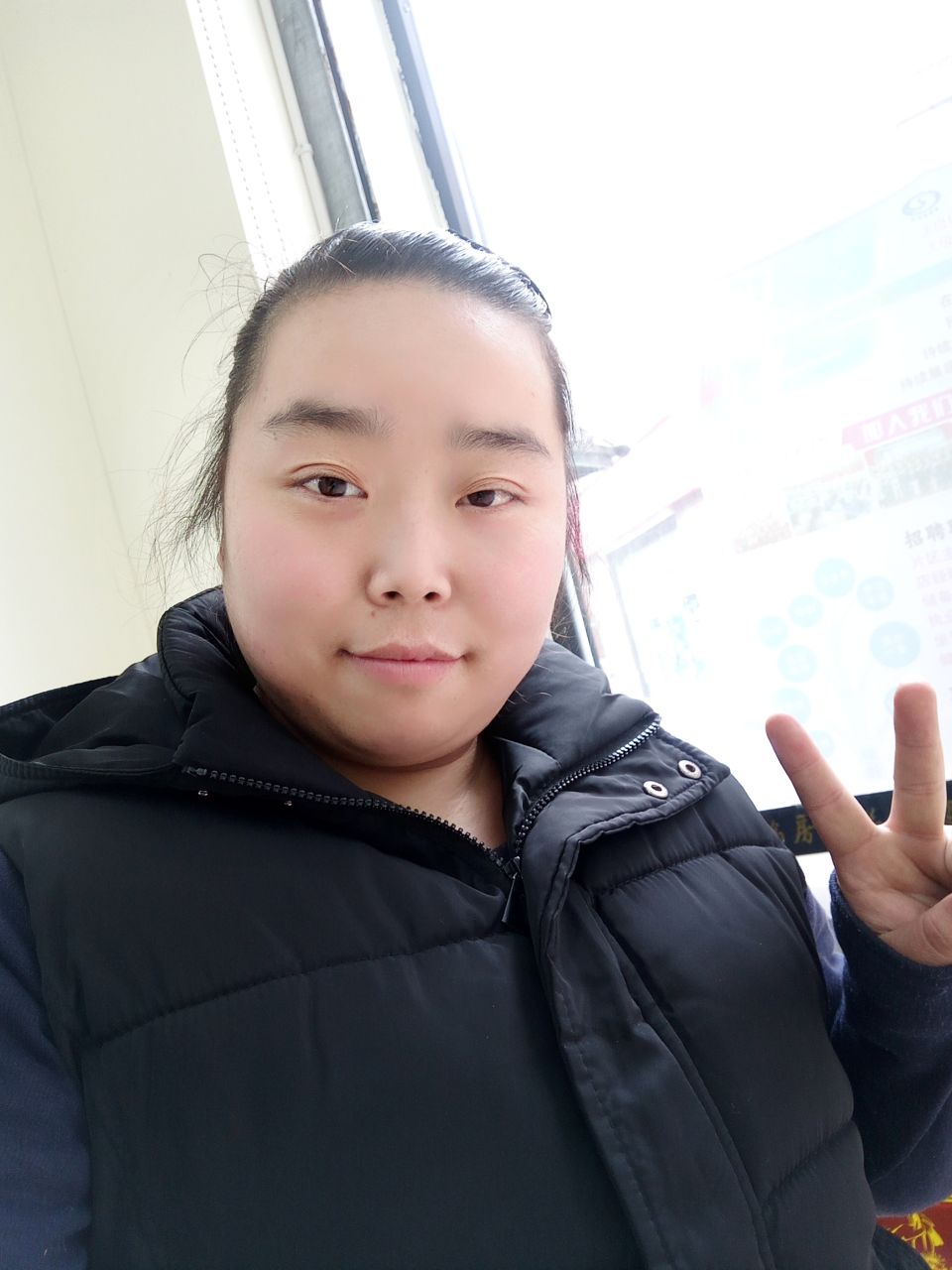 翔凤店 乐良清 2016年入职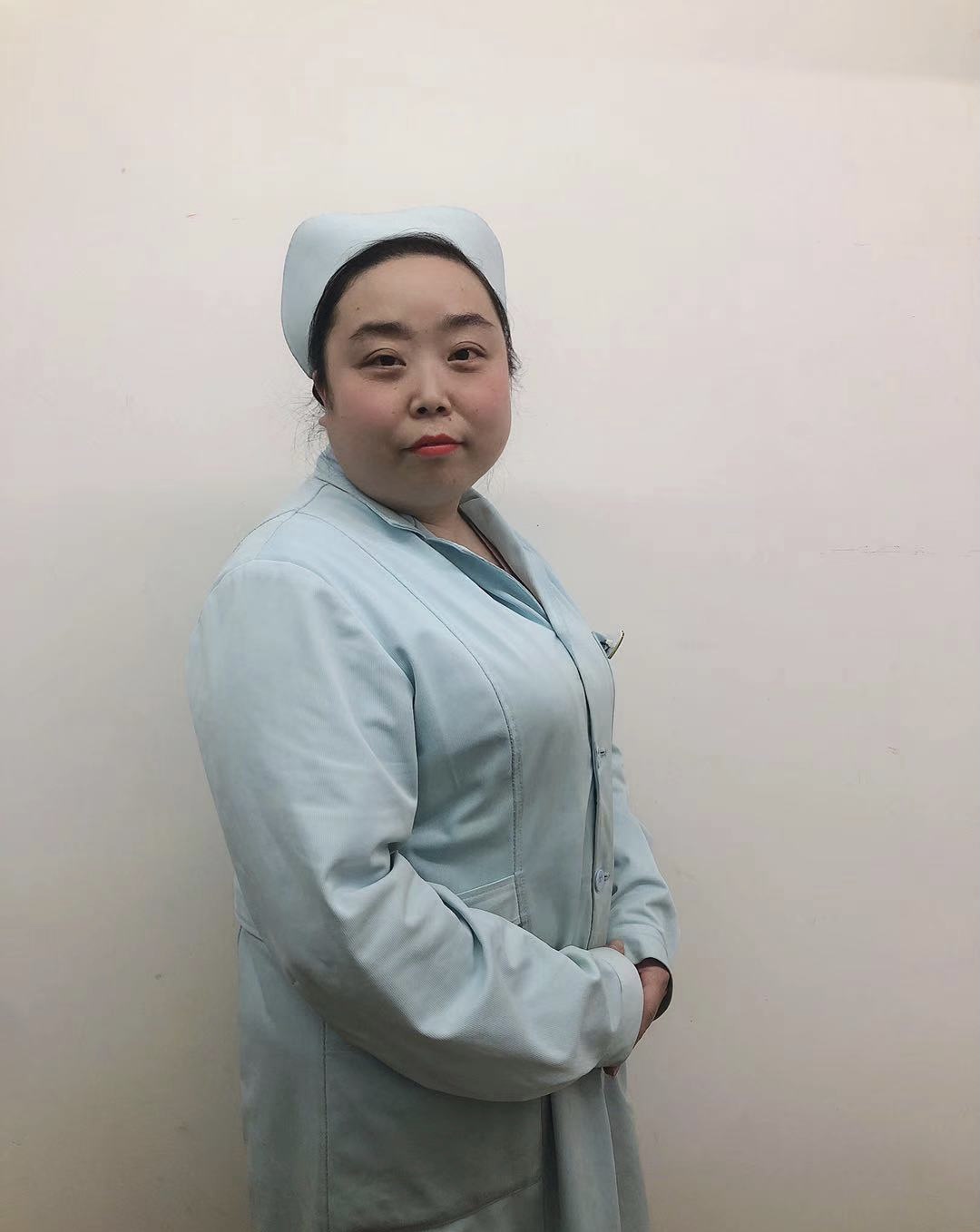 翔凤店乐良清